Anexo I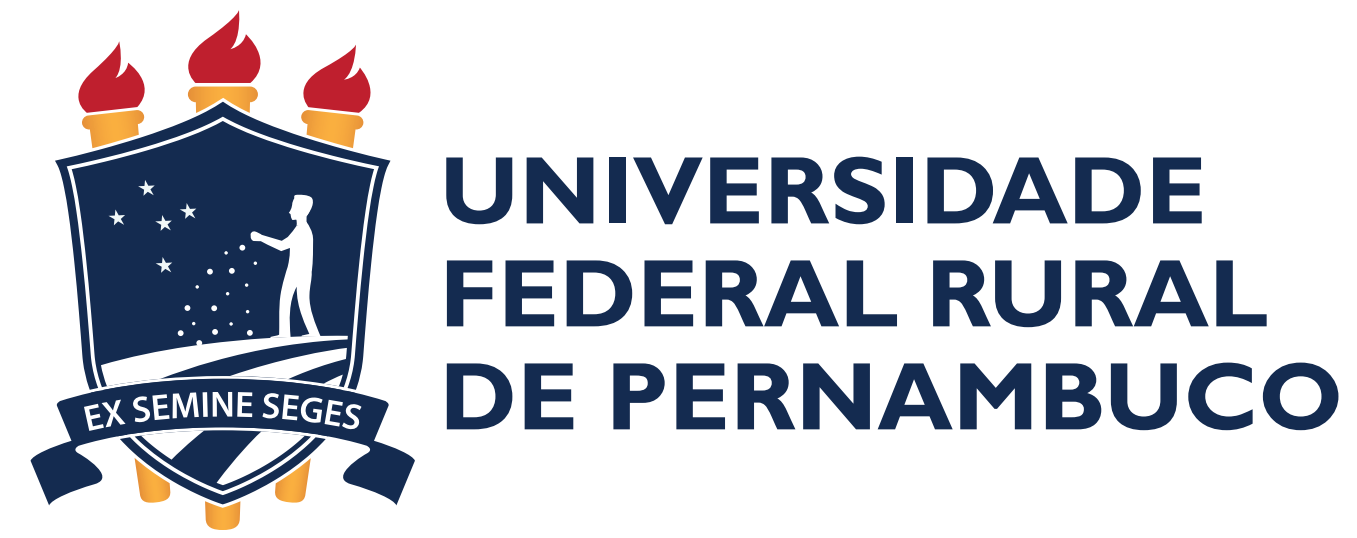 SOLICITAÇÃO DE AUTORIZAÇÃO DE USO DE CLF Nº X/202X	Eu, XXXXXXXXXXXXXX, solicito a autorização para utilização do Certificado de Licença de Funcionamento, emitido pela Polícia Federal, desta Universidade, por:Objetivando a aquisição junto à:Dos seguintes produtos químicos, nas quantidades especificadas:Estou ciente de que terei de enviar uma cópia da nota fiscal de compra dos materiais listados para o e-mail produtos.controlados@ufrpe.br imediatamente após a compra. A ausência dessas informações poderá impedir o servidor de realizar novas solicitações.Recife/PE, XX de XXXXXXXXX de 2021._________________________________Assinatura e carimboEnviar este formulário preenchido e assinado para o e-mail: produtos.controlados@ufrpe.brServidor (comprador):Servidor (comprador):Cargo:SIAPE:Lotação:Lotação:e-mail:Telefone: (     )EmpresaCNPJEndereçoProdutoQuantidadeConcentraçãoDensidadeFinalidade da aquisição(Deve ser descrita a finalidade de utilização de cada um dos produtos a serem adquiridos)Justificativa para aquisição direta(Deve ser justificada a aquisição dos produtos pelo pesquisador em detrimento da aquisição realizada diretamente pela UFRPE)Nome do projeto de pesquisa